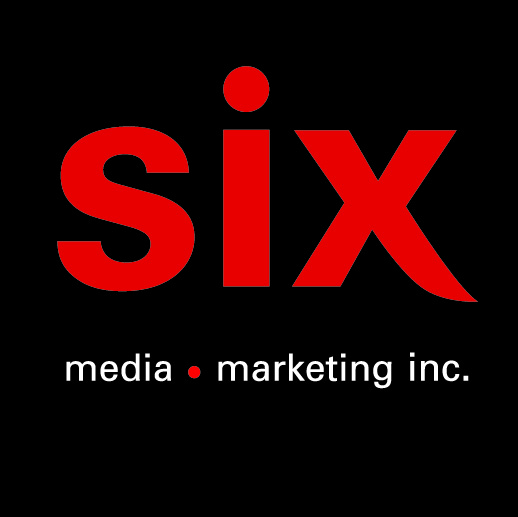 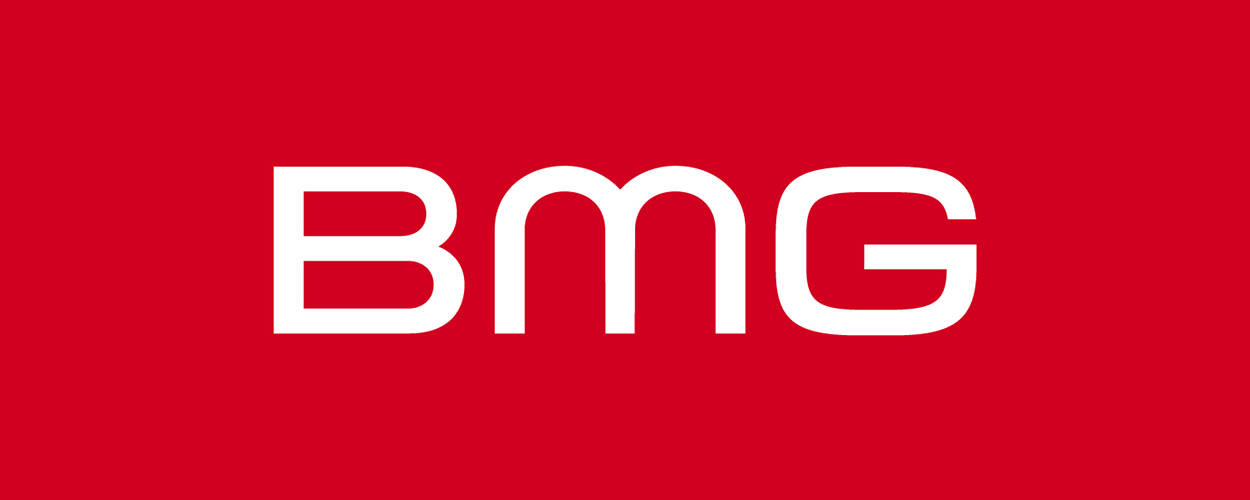 Duran DuranMORE JOY! Feat.Chai – Nouvel extrait de l’album Future Past à paraître le 22 octobre réalisé par Erol Alkan, Giorgio Moroder et Duran Duran. Avec les participations de Graham Coxon, Mark Ronson, Tove Lo, Ivorian Doll, Chai et Mike GarsonMontréal, août 2021 - Le légendaire groupe Duran Duran, partage aujourd’hui « MORE JOY! » feat CHAI, le nouvel extrait tiré de le quinzième album à paraitre le le 22 octobre via Tape Modern / BMG.Sur « MORE JOY ! », Duran Duran offre exactement ça avec son énergie pop unique, tout en ajoutant une saveur  J-pop-disco-punk avec ses collaborateurs CHAI, le groupe punk féminin en plein essor de Nagoya, au Japon. Avec 'MORE JOY!', Duran Duran démontre pourquoi ils sont toujours l'un des groupes les plus excitants et les plus avant-gardistes de la planète. Avec des synthés au rythme rapide, des percussions entraînantes et CHAI chantant « More Joy! » la piste évoque une pure exaltation.À propos du nouvel extrait, le claviériste Nick Rhodes a déclaré depuis Londres : « La chanson ‘MORE JOY !’ est née d'un jam entre Duran Duran, Graham Coxon et Erol Alkan. C'était une pièce tellement inhabituelle que nous n'étions pas tout à fait sûrs qu'elle s'intégrerait au début. Ça m'a rappelé l'un de ces jeux vidéo japonais rétro que j'ai toujours aimé. Nous avons très tôt lancé le chant More Joy! et c'est devenu la clé du reste du morceau. Nous avons convenu que cela sonnerait bien avec des voix féminines japonaises et c'est à ce moment-là que Simon a eu l'idée de demander à CHAI s'ils pourraient éventuellement collaborer avec nous. À notre grande joie, elles ont accepté et le résultat a très certainement apporté une nouvelle énergie à la chanson. Elles sont si spéciales!»En amenant CHAI à bord, Simon Le Bon révèle: « Nick a suggéré des voix de filles sur 'MORE JOY!' et je savais exactement où les trouver - CHAI, groupe de punk japonais post-moderne entièrement féminin, dont l'énergie et le pur sens du plaisir pourraient en fait vous épater les oreilles ! Nous sommes honorés qu’elles aient saupoudrés un peu de leur poudre magique rose néon sur notre chanson. Maintenant, c'est "MORE JOY! !" (feat. CHAI). CHAI - aimé pour toujours ! ». CHAI déclare : « Nous sommes pleines de joie ! Lorsque Duran Duran nous a demandé de collaborer sur leur nouvelle chanson, nous l'avons écoutée et nous nous sommes dit « c'est vivant, rock, cool et amusant », et nous avons dansé ! Nous avons ajouté nos voix à leur son rock, le rendant encore plus MORE JOY! Parce que nous sommes PLUS DE JOIE. Merci Duran Duran! »Avec l'aide de certains des noms les plus excitants des 50 dernières années, avec « FUTURE PAST », Duran Duran livre une autre œuvre incroyable couvrant tous les genres qui les distingue une fois de plus du peloton. Travaillant aux côtés du DJ / producteur britannique Erol Alkan et du mythique compositeur/producteur italien Giorgio Moroder, le groupe a fait appel à certains des artistes les plus inattendus et inspirants de la pop - dont la hitmaker suédoise Tove Lo, 'Queen of Drill ' Ivorian Doll, et les japonaises CHAI. De plus, Graham Coxon (Blur) a co-écrit et prêté sa guitare à plusieurs morceaux du disque, et l'ancien pianiste de David Bowie, Mike Garson ajoute une couche sonore exquise à la dernière pièce de l’album "FALLING". Le disque, qui a été enregistré à Londres et à Los Angeles pendant le confinement présente également un collaborateur de longue date, Mark Ronson qui a co-écrit et joué sur «  WING». L’album a été mixé par Mark «Spike» Stent.FUTURE PAST sera disponible sur toutes les plateformes numériques. En plus du CD standard, un format CD/livre relié de luxe en édition limitée sera disponible avec trois titres supplémentaires. L'album sera également disponible sur vinyle coloré. La boutique d'albums officielle proposera des formats exclusifs de vinyles et de cassettes avec des tirages signés en édition limitée. Le groupe poursuit la tendance d'être des pionniers à la fois dans la technologie et la musique avec une collaboration spéciale avec 360 Reality Audio, une nouvelle expérience musicale immersive utilisant les technologies de son spatial de Sony. Une version séparée de « FUTURE PAST » avec des mixes 360 sortira ainsi que de nouvelles versions 360 de leur catalogue. 360 Reality Audio est sur les services d’écoute Amazon Music HD, TIDAL HiFi et Deezer HiFi.INVISIBLEALL OF YOUGIVE IT ALL UP (Feat. Tove Lo)ANNIVERSARYFUTURE PASTBEAUTIFUL LIESTONIGHT UNITEDWINGNOTHING LESSHAMMERHEAD (Feat. Ivorian Doll)MORE JOY! (Feat. CHAI)FALLING (Feat. Mike Garson)
Source: Tape Modern
Information: Simon Fauteux
